Барановичи, 2018СоставительИ.Р.Нестер – заведующий учебно-методическим кабинетом  государственного учреждения образования «Барановичский центр повышения квалификации руководящих работников и специалистов»ОформлениеИ.М.Парханович – методист государственного учреждения образования «Барановичский центр повышения квалификации руководящих работников и специалистов»Учебно-методические рекомендации содержат сведения по подготовке и оформлению рефератов, могут быть использованы в организации образовательного процесса в учреждении образования.Рекомендованы к утверждению:Цикловая комиссия № 2 государственного учреждения образования «Барановичский центр повышения квалификации руководящих работников и специалистов» (протокол от 03.01.2018 № 1)СодержаниеВведение………………………………………………………	4Составление плана реферата………………………………..	5Структура реферата………………………………………….	6Оформление реферата……………………………………….	8Заключение……………………………………………………	11Приложения…………………………………………………...	12Список использованных источников………………………..	17ВведениеРеферат является одной из форм контроля внеаудиторной самостоятельной работы слушателей, контроля текущей аттестации слушателей. Цель реферата – формировать навыки библиографического поиска необходимых источников, аналитической работы с научными и учебно-методическими изданиями и последующего письменного оформления текста. Задачи реферата: научить слушателя подбирать список источников, необходимый для осмысления изучаемого вопроса; составлять логически обоснованный план, соответствующий цели и задачам работы; грамотно и последовательно излагать основные идеи по заданной теме, делать выводы.Реферат представляет собой синтезированный текст, в котором дается характеристика какого-либо вопроса или ряда вопросов. Одновременно с этим, реферат – не механический пересказ работы, а изложение ее существа. Реферат (от латинского слова «refero» – докладываю, сообщаю) – краткое изложение в письменной или устной форме содержания книги, статьи или научной работы. В реферат могут быть включены цифровые данные, таблицы, графики, рисунки, схемы. Реферат должен быть краток. Это означает, что в нем должны содержаться такие сведения о содержании реферируемой работы, которых достаточно для уяснения позиции автора оригинала по исследуемым вопросам. Основные положения и выводы источника необходимо отражать в реферате в такой степени, чтобы, не искажая мыслей и концепции автора, изложить их в компактной, концентрированной форме, сообщая то же самое, но во много раз короче.Подготовка любого реферата начинается с ознакомления и осмысления, а также с анализа источника, выявления основных сведений, которые должны войти в реферат. В нем нужны развернутые аргументы, рассуждения, сравнения.Составляя реферат, мы осваиваем искусство анализа, обобщения идей, учимся рациональным приемам работы с литературой.Навыки, приобретенные в работе с различными источниками, могут пригодиться в иных областях знаний.Составление плана рефератаПосле того как по теме реферата изучена литература, инструкции и практика их применения, слушателю следует самостоятельно продумать план реферата. От оригинальности плана построения реферата, правильного соответствия частей во многом зависит качество будущей работы. Важно, чтобы каждый пункт плана раскрывал одну из сторон избранной темы, а все пункты в совокупности охватывали ее целиком.При этом может быть несколько композиционных решений:хронологическое (тема рассматривается в исторической последовательности — от этапа к этапу);описательное (тема расчленяется на составные части, раскрывающие определенное явление);аналитическое (тема исследуется в ее причинно-следственных связях, взаимозависимых проблемах).Очень важно при составлении плана соблюсти единый принцип его деления, следить за тем, чтобы каждый пункт был соотнесен с главной темой и не содержал ненужного повторения в других частях реферата.Структура рефератаРеферат должен включать: титульный лист, содержание, введение, основную часть, заключение, список использованных источников, приложения (при необходимости).В содержании (план реферата) последовательно перечисляются все заголовки реферата: введение, номера и заголовки разделов, заключение, список использованных источников, приложения (при необходимости) с указанием номера страницы, на которой помещен каждый заголовок.Важными композиционными разделами реферата являются введение и заключение. Во введении указываются актуальность темы реферата, цель, задачи, которые необходимо решить, чтобы достигнуть указанной цели, отмечается практическая значимость изучения данного вопроса. Кроме того, во введении реферата дается краткая характеристика структуры работы и использованных информационных источников (литературы). Объем введения не должен превышать 2 страниц текста.В основной части, как правило, разделенной на главы, необходимо раскрыть все пункты составленного плана, связно изложить накопленный и проанализированный материал. Излагается суть проблемы, различные точки зрения на нее, собственная позиция автора реферата. Важно добиться того, чтобы основная идея, выдвинутая во введении, пронизывала всю работу, а весь материал был нацелен на раскрытие главных задач. Каждый раздел основной части должен открываться определенной задачей и заканчиваться краткими выводами.В заключении делаются краткие выводы по разделам, подводятся итоги исследования, обращается внимание на выполнение поставленных во введении цели и задач, а также предлагаются пути дальнейшего изучения темы. Заключение должно быть четким, кратким, вытекающим из содержания основной части. Объем заключения не должен превышать 2 страниц текста.Список использованных источников должен содержать их библиографическое описание.В реферате должны содержаться рассуждения слушателя по рассматриваемому вопросу, необходимо добиваться четкости их построения.При доказательстве определенного положения выделяются необходимые аргументы: цитаты из авторских источников, статистические данные, факты, доказывающие правильность тезиса. Общие требования к реферату - точность, краткость, ясность, простота.Заголовки должны четко и кратко отражать содержание разделов, подразделов. В отличие от конспекта, реферат по определенной теме (реферативный обзор) требует от слушателя значительно большей творческой активности, самостоятельности и обобщения изученной литературы, умения логически стройно изложить материал, оценить различные точки зрения на исследуемую проблему, высказать о ней собственное мнение. Для внутренней структуры реферата характерно наличие единой мысли, которая логично, последовательно, аргументировано развивается разнообразными средствами и способами.К реферату может быть представлена история вопроса, причем важно произвести ее последовательно, этап за этапом, не пропуская узловых событий, раскрывая причины, выявляя взаимосвязь.Оформление рефератаТехническое оформление реферата:Верхнее поле - 2 см.Нижнее поле - 2 см.Левое поле - 3 см.Правое поле - 1 см.Межстрочный интервал - 1,5 см.Шрифт - 14 (Times New Roman).Выравнивание текста – по ширине.Абзацный отступ – 1,25 см.Объем реферата должен быть не более 20 печатных страниц.Титульный лист является первой страницей реферата, заполняется по строго определенным правилам и оформляется на отдельном листе бумаги (приложение 1).Содержание размещается после титульного листа. Слово «Содержание» записывается в виде заголовка (по центру), размер шрифта - 16, начертание – полужирный; номер страницы ставится табулятором на отметке линейки 16 см и отделяется от названия разделов отточиями (приложение 2). Основной текст разделён на главы. Если текст достаточно объёмный, то главы дополнительно делятся на параграфы. Главы можно заканчивать выводами, хотя для реферата это не является обязательным требованием. Главы и параграфы реферата нумеруются. Точка после номера не ставится. Номер параграфа реферата включает номер соответствующей главы, отделяемый от собственного номера точкой, например: «1.3». Заголовки не должны иметь переносов и подчеркиваний, размер шрифта - 16, начертание - полужирный. Заголовки следует печатать с прописной буквы. Если заголовок состоит из двух предложений, их разделяют точкой. В конце заголовка точку не ставят. Межстрочный интервал между заголовком и текстом – двойной.Каждая новая глава начинается с новой страницы. Заголовки структурных частей реферата «ВВЕДЕНИЕ», «СОДЕРЖАНИЕ», «ГЛАВА», «ЗАКЛЮЧЕНИЕ», «список используемых источников» печатаются прописными буквами в середине строк с использованием полужирного шрифта размером на 2 пункта больше, чем шрифт основного текста. Межстрочный интервал между заголовком и текстом – 3 интервала.В конце работы должен быть обязательно приложен список использованных источников. По нему преподаватель может определить, с какими публикациями по избранной теме ознакомился автор реферата, каков уровень его библиографической культуры. При составлении списка использованных источников следует придерживаться общепринятых стандартов (приложение 3). Список использованных источников оформляется в алфавитном порядке. Работы, указанные в списке используемых источников, должны быть относительно новыми, выпущенными за последние 5-10 лет. Приложения должны нумероваться арабскими цифрами. В правом верхнем углу указывают: «Приложение 1», а с новой строки – название приложения.Название таблицы, схемы и рисунка в реферате располагается «по центру страницы». Номер таблицы проставляется над подписью к таблице после слова «Таблица» и располагается «по правому краю», например, «Таблица 2».Оформление иллюстраций. К иллюстрациям относят графики, диаграммы, схемы, чертежи, фотографии и т.п. Каждый вид иллюстрации должен иметь название, состоящее из следующих частей, помещенных под иллюстрацией:1. Условное сокращенное название «Рис.».2. Порядковый номер в пределах работы, обозначаемый арабскими цифрами без знака №.3. Название иллюстрации, отражающее ее основное содержание. Например, Рис.3. Схема большого и малого кругов кровообращения.При необходимости иллюстрации снабжают пояснительными данными (подрисуночный текст). Если приводится только одна иллюстрация, то ее не нумеруют и слово «Рис.» не пишут. Обычно иллюстрации располагают после первого упоминания их в тексте, чтобы было удобно их рассматривать без поворота листа или с поворотом по часовой стрелке. На все иллюстрации, приведенные в тексте и приложениях, необходимо делать ссылку. Ссылки на использованные источники следует приводить в квадратных скобках [7, с. 34].Нумерация страниц дается арабскими цифрами. Первой страницей реферата является титульный лист, который включается в общую нумерацию страниц реферата. На титульном листе номер страницы не ставят, на последующих листах номер проставляют в центре нижней части листа без точки в конце.ЗаключениеИтак, реферат - это самостоятельное произведение слушателя. Оно должно свидетельствовать о знании опубликованных источников по данной теме, ее основной проблематике, отражать точку зрения слушателя на эту проблематику, его умение осмысливать явления жизни на основе теоретических знаний и делать практические выводы.Значение реферата как активного, творческого, самостоятельного освоения литературных источников увеличится, если состоится его коллективное обсуждение.Приложение 1ГУО «Барановичский центр повышения квалификации руководящих работников и специалистов»Реферат на тему:«Инфекции, передаваемые половым путем»Исполнитель:слушатель (фамилия, инициалы)                                                                                       (наименование образовательной программы)Руководитель:(фамилия, инициалы                                                                проверяющего реферат)Барановичи, 2018 Приложение 2СОДЕРЖАНИЕВведение………………………………………………………	31. Структура, функции системы кровообращения…………	42. Круги кровообращения……………………………………	72.1. Большой круг кровообращения……………………	92.2. Малый круг кровообращения……………………..	123. Возрастные особенности системы кровообращения……	15Заключение……………………………………………………	18Список используемых источников………………………….	19Приложение 3Оформление списка использованных источниковПримеры описания Список использованных источниковИнтернет-ресурсы: http://www.bookchamber.ru/gost.htm; http://www.chsu.ru/biblioteka/help/referat;   www.pac.by/dfiles/000579_677302_pravila_regerat;   http://licey344.narod.ru/page373.html;bntu.by›images/stories/ftug/customs/Docs…Кларин, М.В. Инновации в мировой педагогике / М.В. Кларин. – Рига, 2010.Общие требования к порядку выполнения, содержанию, оформлению и защите рефератов, курсовых и дипломных работ, магистерских диссертаций: методические указания / авт.-сост. А.П. Солодков, И.М. Прищепа, А.Л. Дединкин, М.Ю. Бобрик, А.Н. Галкин, И.А. Красовская, А.Н. Дулов, Д.В. Юрчак. – Витебск: УО «ВГУ им. П.М. Машерова», 2012. – 55 с.Характеристика источникаПример оформленияОдин, два или три автораКотаў, А.I. Гісторыя Беларусі і сусветная цывілізацыя / A.I. Котаў. – 2-е выд. – Мінск : Энцыклапедыкс, 2010. – 168 с.Один, два или три автораШотт, А.В. Курс лекций по частной хирургии / А.В. Шотт, В.А. Шотт. – Минск : Асар, 2012. – 525 с.Четыре и более авторов
Культурология : учеб. пособие для вузов / С.В. Лапина [и др.] ; под общ. ред. С.В. Лапиной. – 2-е изд. – Минск : ТетраСистемс, 2014. – 495 с.Коллективный автор
Сборник нормативно-технических материалов по энергосбережению / Ком. по энергоэффективности при Совете Министров Респ. Беларусь ; сост. А.В. Филипович. – Минск : Лоранж-2, 2013. – 393 с.Многотомное издание
Гісторыя Беларусі : у 6 т. / рэдкал.: М. Касцюк (гал. рэд.) [і інш.]. – Мінск : Экаперспектыва, 2000–2005. – 6 т.Многотомное издание
Багдановіч, М. Поўны збор твораў : у 3 т. / М. Багдановіч. – 2-е выд. –Мінск : Беларус. навука, 2011. – 3 т.Отдельный том в
многотомном издании
Гісторыя Беларусі : у 6 т. / рэдкал.: М. Касцюк (гал. рэд.) [і інш.]. – Мінск : Экаперспектыва, 2000–2005. – Т. 3 : Беларусь у часы Рэчы Паспалітай (XVII–XVIII ст.) / Ю. Бохан [і інш.]. – 2009. – 343 с.Законы и
законодательные
материалыКонституция Республики Беларусь 1994 года (с изменениями и дополнениями, принятыми на республиканских референдумах 24 ноября . и 17 октября .). – Минск : Амалфея, 2014. – 48 с.Сборник статей, трудов
Информационное обеспечение науки Беларуси : к 80-летию со дня основания ЦНБ им. Я. Коласа НАН Беларуси : сб. науч. ст. / НАН Беларуси, Центр. науч. б-ка ; редкол.: Н.Ю. Березкина (отв. ред.) [и др.]. – Минск, 2013. – 174 с.Сборник статей, трудов
Современные аспекты изучения алкогольной и наркотической зависимости : сб. науч. ст. / НАН Беларуси, Ин-т биохимии ; науч. ред. В.В. Лелевич. – Гродно, 2014. – 223 с.Материалы
конференцийГлобализация, новая экономика и окружающая среда: проблемы общества и бизнеса на пути к устойчивому развитию : материалы 7 Междунар. конф. Рос. о-ва экол. экономики, Санкт-Петербург, 23–25 июня . / С.-Петерб. гос. ун-т ; под ред. И.П. Бойко [и др.]. – СПб., 2015. – 395 с.Учебно-методические материалы
Горбаток, Н.А. Общая теория государства и права в вопросах и ответах : учеб. пособие / Н.А. Горбаток ; М-во внутр. дел Респ. Беларусь, Акад. МВД. – Минск, 2010. – 183 с.Учебно-методические материалы
Корнеева, И.Л. Гражданское право : учеб. пособие : в 2 ч. / И.Л. Корнеева. – М. : РИОР, 2011. – Ч. 2. – 182 с.Электронные ресурсы
Театр [Электронный ресурс] : энциклопедия : по материалам изд-ва "Большая российская энциклопедия" : в 3 т. – Электрон. дан. (486 Мб). – М. : Кордис & Медиа, 2013. – Электрон. опт. диски (CD-ROM) : зв., цв. – Т. 1 : Балет. – 1 диск ; Т. 2 : Опера. – 1 диск ; Т. 3 : Драма. – 1 диск.Электронные ресурсы
Регистр СНГ – 2005 : промышленность, полиграфия, торговля, ремонт, транспорт, строительство, сельское хозяйство [Электронный ресурс]. – Электрон., текстовые дан. и прогр. (14 Мб). – Минск : Комлев И.Н., 2015. – 1 электрон. опт. диск (CD-ROM).Ресурсы
удаленного
доступа
Национальный Интернет-портал Республики Беларусь [Электронный ресурс] / Нац. центр правовой информ. Респ. Беларусь. – Минск, 2005. – Режим доступа : http://www.pravo.by. – Дата доступа : 25.01.2016.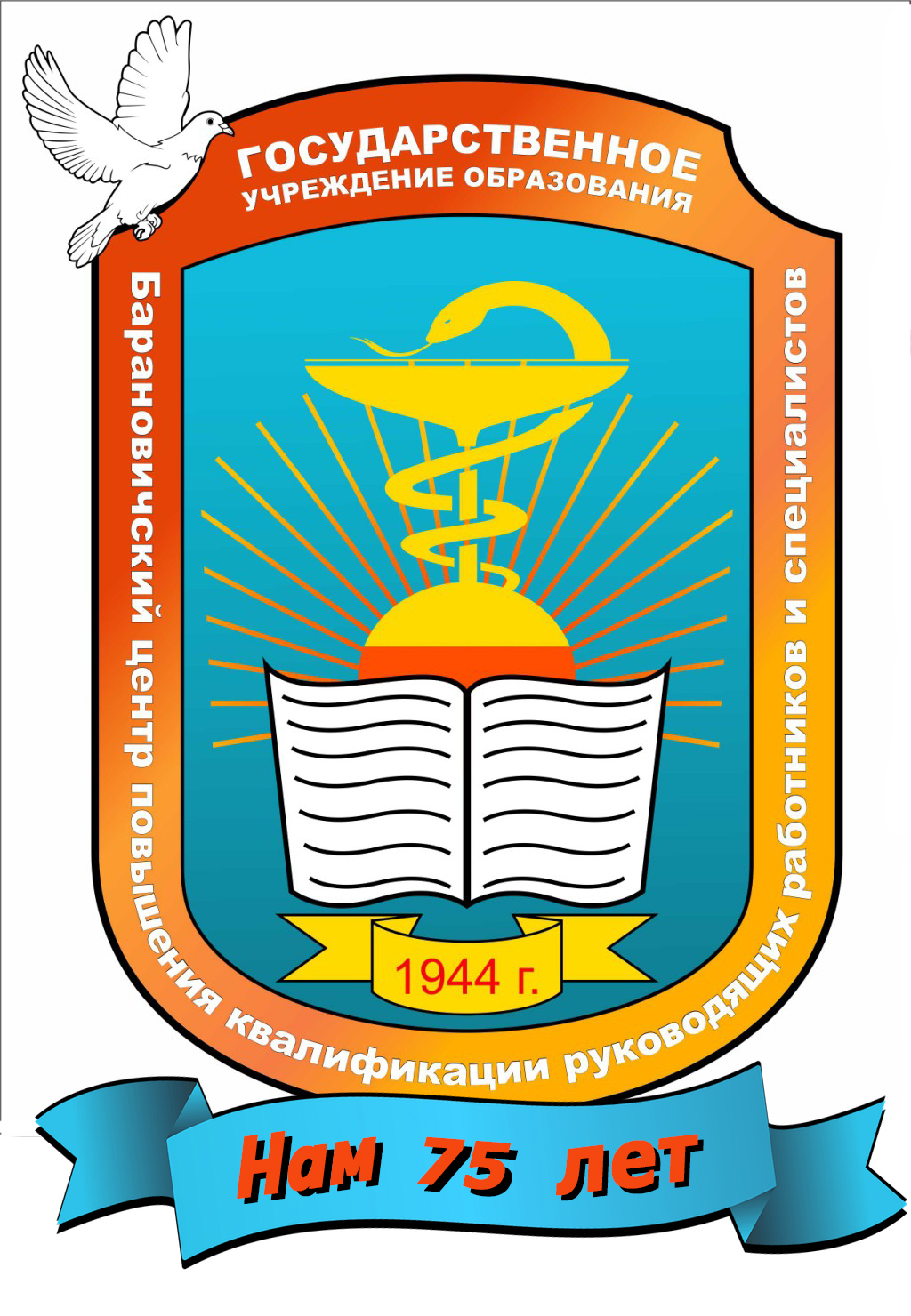 